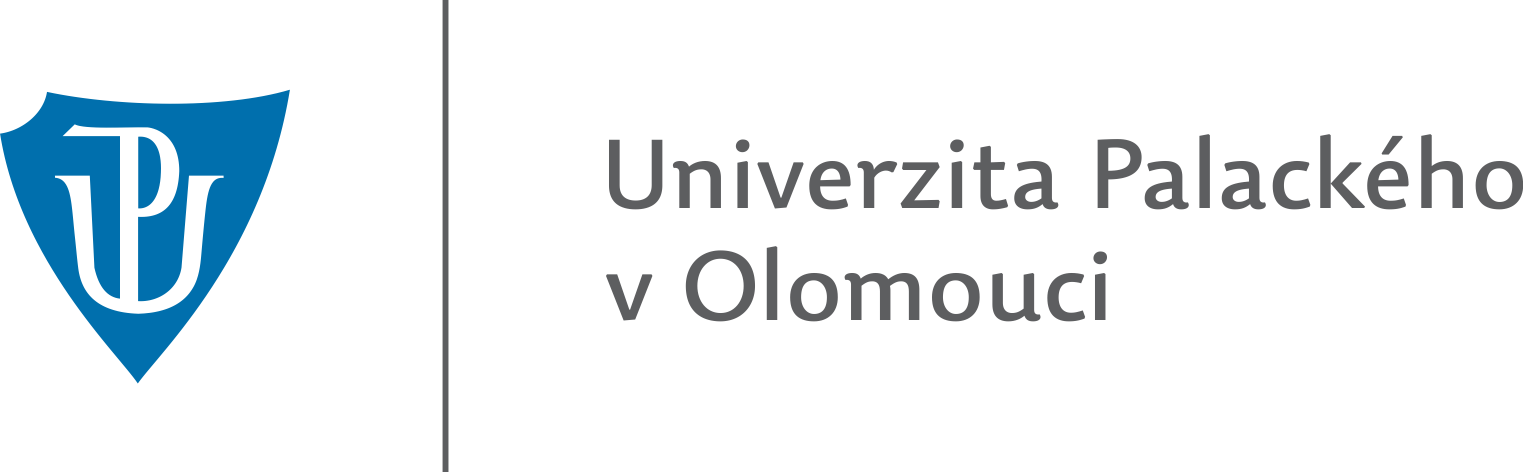 PEDAGOGICKÁ FAKULTAPŘÍPRAVA NA HODINU ČESKÉHO JAZYKAPODSTATNÁ JMÉNAPředmět: Didaktika mateřského jazyka BVypracovala: Vendula ChvatíkováObor: Učitelství pro 1. stupeň ZŠSkupina: 1. skupinaRok: 2016/2017Zpracováno: 12. října 2016A. CHARAKTERISTIKA VYUČOVACÍ HODINYB. STRUKTURA VYUČOVACÍ HODINYC. PŘÍRAVA TABULED. MEZIPŘEDMĚTOVÉ VZTAHY (náměty na propojení s tématu s dalšími vyučovacími předměty) Zdroje:NOVÁKOVÁ, Zuzana. Český jazyk: pro druhý ročník : [učebnice pro vzdělávácí obor Český jazyk a literatura. Vyd. 3. Ilustroval Vlasta ŠVEJDOVÁ. Všeň: Alter, 2008. ISBN 978-80-7245-151-7.DOLEŽALOVÁ, Alena a Lenka BIČANOVÁ. Český jazyk 3: [nová řada] : pro 3. ročník. 1. vyd. Ilustroval Andrea SCHINDLEROVÁ. Brno: Nová škola, 2013. Duhová řada. ISBN 978-80-7289-496-3.BLUMENTRITTOVÁ, Vlasta a Jaroslava BUKÁČKOVÁ. Český jazyk zábavně: 3. ročník : opakujeme, procvičujeme, bavíme se. Praha: Blug, 1999. ISBN 80-85635-98-4.BURIANOVÁ, Hana, Ludmila JÍZDNÁ a Mária TARÁBKOVÁ. Český jazyk pro 2. ročník základní školy: pracovní sešit. Vyd. 2. Ilustroval Aleš ČUMA. Brno: Didaktis, 2009. ISBN 978-80-7358-133-6.BURIANOVÁ, Hana, Ludmila JÍZDNÁ a Mária TARÁBKOVÁ. Český jazyk pro 2. ročník základní školy: učebnice. Vyd. 3. Ilustroval Aleš ČUMA. Brno: Didaktis, 2009. ISBN 978-80-7358-132-9.Vzdělávací oblast: Jazyk a jazyková komunikaceVzdělávací obor: Český jazyk a literatura – Jazyková výchovaTematický okruh: Slovní druhyUčivo: Podstatná jménaObdobí: 1.Ročník: 2.Časová dotace: 45 minutPočet žáků: 25Typ vyučovací hodiny: Vyvození nového učivaCíle vyučovací hodiny: Vyvození pojmu podstatná jmenKlíčové kompetence:~ k učení: přistupuje k učení iniciativně, s aktivním zájmem, operuje s obecně užívanými termíny, uvádí věci do souvislostí~ k řešení problémů: vnímá nejrůznější problémové situace ve škole i mimo ni, rozpozná a pochopí problém, přemýšlí o nesrovnalostech a jejich příčinách, promyslí a naplánuje způsob řešení problému a využívá k tomu vlastního úsudku a zkušeností~ komunikativní: formuluje a vyjadřuje své myšlenky a názory, vyjadřuje se výstižně~ sociální a personální: zaujímá prosociální postoj, spolupracuje a spolupodílí se na činnostech i rozhodnutích, a přispívá tak k pohodě prostředí, vytváří si pozitivní představu o sobě samém, která podporuje jeho sebedůvěru a samostatný rozvojVýukové metody: metody slovní (motivační rozhovor, vysvětlování), metody řešení problémů (kladení problémových otázek), aktivizující (práce s textem), názorně-demonstrační (práce s obrázky)Organizační formy výuky: frontální výuka, samostatná práceUčební pomůcky: pracovní list, pastelky, psací potřeby, tabule, křídy/fixy, kartičky se slovy, boxy s názvy (krabičky od kapesníků)I. ÚVODNÍ ČÁSTI. ÚVODNÍ ČÁSTI. ÚVODNÍ ČÁSTORGANIZAČNÍ ČÁSTORGANIZAČNÍ ČÁSTORGANIZAČNÍ ČÁST3´Přivítání dětíZápis do třídní knihySeznámení s tématem hodinyOpakování „Dneska se budeme učit o podstatných jménech. Podstatná jména patří mezi slovní druhy. Které slovní druhy už známe?“ – společně vyjmenovat.MOTIVACEMOTIVACEMOTIVACE4´MOTIVAČNÍ ROZHOVOR: Víkendové aktivity a domácí mazlíčciCo jste dělali o víkendu? (ocenit vhodné aktivity)Kdo má doma zvířátko/domácího mazlíčka?Jak se jejich zvířátka jmenují?Kdo už byl někdy se zvířátkem u doktora?Jak se jmenuje doktor, který léčí zvířátka?Jak se jmenuje místo, kde veterinář ordinuje?Jak se jmenuje obchod, kde se prodávají věci pro zvířátka (jídlo, hračky, oblečení)?II. HLAVNÍ ČÁSTII. HLAVNÍ ČÁSTII. HLAVNÍ ČÁSTVYVOZENÍ NOVÉHO UČIVAVYVOZENÍ NOVÉHO UČIVAVYVOZENÍ NOVÉHO UČIVA8´MOTIVACE:  Text – U veterinářeJana a Martin se vypravili se svým psem Dagem k veterináři. Daga bolela tlapka a nemohl běhat. V čekárně pozdravili paní s koťátkem a kamaráda Zdeňka s morčetem. Pan doktor Daga pečlivě prohlédl. Pinzetou mu vytáhl obrovskou třísku z přední tlapky. Poděkovali a Dag spokojeně odkráčel z ordinace.Společně přečteme text a vybereme z něj názvy osob, zvířat a věcí a vypíšeme je do tabulky na tabuli.Text na pracovním listu – PřílohaPříprava na tabuliDEFINICE NOVÉHO UČIVADEFINICE NOVÉHO UČIVADEFINICE NOVÉHO UČIVA5´ŘÍZENÝ ROZHOVOR? První sloupec obsahuje co? Názvy zvířat? Druhý sloupec obsahuje co? Názvy osob? Třetí sloupec obsahuje co? Názvy věcíZÁPIS DO SEŠITU:Podstatná jména jsou názvy OSOB, ZVÍŘAT, VĚCÍMůžeme si na ně ukázat slovy TEN, TA, TOZavedení pojmu PODSTATNÁ JMÉNAUPEVŇENÍ NOVÝCH TERMÍNŮ, PROCVIČOVÁNÍ UČIVAUPEVŇENÍ NOVÝCH TERMÍNŮ, PROCVIČOVÁNÍ UČIVAUPEVŇENÍ NOVÝCH TERMÍNŮ, PROCVIČOVÁNÍ UČIVA10‘MANIPULAČNÍ ČINNOST:Žáci mají za úkol vybrat z papírových kartiček, které jim rozdáme, podstatná jména a zařadit je do správných boxů. Společná kontrola – učitel bude jmenovat slova z jednotlivých boxů, pokud řekne slovo, které do boxu nepatří, žáci reagují nesouhlasem. Kartičky, na kterých nejsou podstatná jména musí žáci odůvodnit, proč do boxů nepatří.Vystříhané papírové kartičky  – PřílohaBoxy z krabiček od papírových kapesníků.5´ + 5‘SAMOSTATNÁ PRÁCE:Na pracovním listu splnit cvičení se slovy v řadě. Žáci mají za úkol vyškrtnout ta slova, která do řady nepatří a pokračovat i s následujícím cvičením s tříděním podstatných jmen podle kategorií.Pracovní list CVIČENÍ – PřílohaIII. ZÁVĚREČNÁ ČÁSTIII. ZÁVĚREČNÁ ČÁSTIII. ZÁVĚREČNÁ ČÁSTZOPAKOVÁNÍ NOVÝCH TERMÍNŮZOPAKOVÁNÍ NOVÝCH TERMÍNŮZOPAKOVÁNÍ NOVÝCH TERMÍNŮ2´ZADÁNÍ DÚ:ÚKOL: Dokončit cvičení na pracovním listu, která žáci nestihli.Pracovní list CVIČENÍ – PřílohaZHODNOCENÍ ÚROVNĚ ZÍSKANÝCH POZNATKŮ A CHOVÁNÍ ŽÁKŮZHODNOCENÍ ÚROVNĚ ZÍSKANÝCH POZNATKŮ A CHOVÁNÍ ŽÁKŮZHODNOCENÍ ÚROVNĚ ZÍSKANÝCH POZNATKŮ A CHOVÁNÍ ŽÁKŮ3´ŘÍZENÝ ROZHOVOR: Opakování - co nového jsme se dnes naučili?Příští hodinu budeme s podstatnými jmény pokračovat.PODSTATNÁ JMÉNAPODSTATNÁ JMÉNAPODSTATNÁ JMÉNANÁZVY OSOBNÁZVY ZVÍŘATNÁZVY VĚCÍ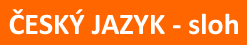 HRA SE SLOVY: Rozvíjení slovní zásoby.Zvířata v zimě.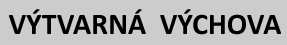 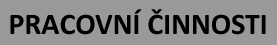 KRESBA / KOLÁŽ: Zvířata kolem nás/v zimě/v lese 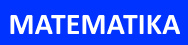 ŘEŠENÍ SLOVNÍCH ÚLOH: Slovní úlohy o zvířatech. 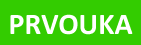 Zvířata.HUDEBNÍ VÝCHOVAPíseň: Když se zamiluje kůň